NYILVÁNTARTÁSBA VÉTEL IRÁNTI KÉRELEM 
EURES-tagként
az EURES (Európai Foglalkoztatási Szolgálat) történő csatlakozáshoz 
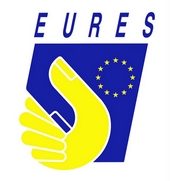 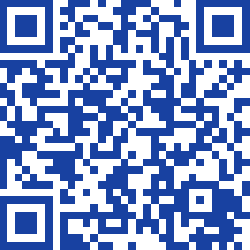 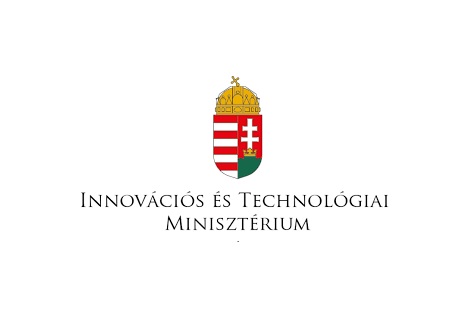 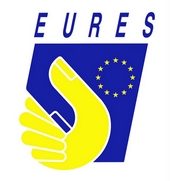 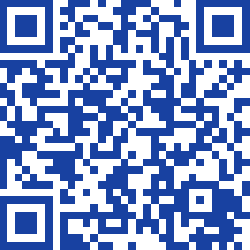 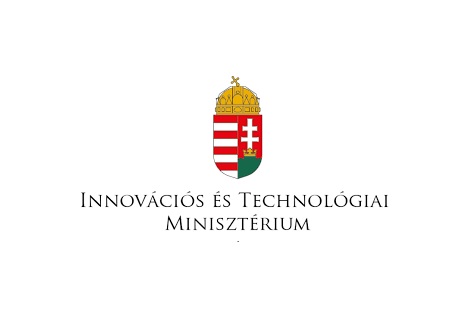 Az Európai Parlament és a Tanács (EU) 2016/589 Rendelete (2016. április 13.) a foglalkoztatási szolgálatok európai hálózatáról (EURES), a munkavállalók mobilitási szolgáltatásokhoz való hozzáféréséről és a munkaerőpiacok további integrációjáról, valamint a 492/2011/EU és az 1296/2013/EU rendeletek módosításáról, valamint a Kormány 130/2018. (VII. 23.) Korm. rendelete az Európai Foglalkoztatási Szolgálat tevékenységében részt vevő állami foglalkoztatási szerv feladatairól, valamint más szervezetek e tevékenységben történő részvételének feltételeiről alapján a szervezet az alábbi elektronikus űrlapon kérelmezheti a nyilvántartásba vételét. A kitöltött űrlapot az e-Papír alkalmazáson keresztül, elektronikus hitelesítéssel kérjük benyújtani az Innovációs és Technológiai Minisztérium (ITM) Foglalkoztatási Szolgálat Főosztály számára. Amennyiben kérdése merül fel a kérelem űrlap kitöltésével, az EURES Nemzeti Koordinációs Iroda munkatársai szívesen megválaszolják.1. 	EURES-TAG SZERVEZET ALAPADATAI1. 	EURES-TAG SZERVEZET ALAPADATAI1.1. 	Szervezet megnevezése:1.1. 	Szervezet megnevezése:1.2. 	Cégjegyzékszám / Bírósági vagy hatósági nyilvántartásba vételi szám:1.2. 	Cégjegyzékszám / Bírósági vagy hatósági nyilvántartásba vételi szám:1.3. 	Képviseletre jogosult személy(ek):1.3. 	Képviseletre jogosult személy(ek):2. 	A CSATLAKOZÁSSAL VÁLLALT HÁLÓZATI SZEREPKÖRI FELADATOK2. 	A CSATLAKOZÁSSAL VÁLLALT HÁLÓZATI SZEREPKÖRI FELADATOKSzervezetünk EURES-tagként történő nyilvántartásba vételi kérelmével vállalja, hogy a 2016/589 európai parlamenti és tanácsi rendelet 12. cikk (2) bekezdés a)-c) pontja alapján az alábbi kötelező feladatokat ellátja az EURES-hálózatban:az állásajánlatok adatbázisához való hozzájárulásaz álláspályázatok és önéletrajzok adatbázisához való hozzájárulástámogatási szolgáltatások nyújtása a munkavállalók és munkáltatók számáraaz állásajánlatok adatbázisához való hozzájárulásaz álláspályázatok és önéletrajzok adatbázisához való hozzájárulástámogatási szolgáltatások nyújtása a munkavállalók és munkáltatók számára3. 	A SZERVEZET ÉS TEVÉKENYSÉGEINEK BEMUTATÁSA3. 	A SZERVEZET ÉS TEVÉKENYSÉGEINEK BEMUTATÁSA3.1. 	Kérjük mutassák be részletesen szervezetük felépítését, magán-munkaközvetítő tevékenységüket, 	szolgáltatásaikat, ügyfélkörüket, határon átívelő üzleti folyamataikat. Kérjük mutassák be a 	szolgáltatásnyújtásban használt informatikai rendszereik, adatbázisaik (állás-adatbázis, önéletrajz-	adatbázis) főbb jellemzőit, technikai leírását.3.1. 	Kérjük mutassák be részletesen szervezetük felépítését, magán-munkaközvetítő tevékenységüket, 	szolgáltatásaikat, ügyfélkörüket, határon átívelő üzleti folyamataikat. Kérjük mutassák be a 	szolgáltatásnyújtásban használt informatikai rendszereik, adatbázisaik (állás-adatbázis, önéletrajz-	adatbázis) főbb jellemzőit, technikai leírását.3.2. 	Kérjük adják meg szervezetük fizikai és online ügyfélszolgálati pontjának/pontjainak címét, 	elérhetőségeit, melyen keresztül a 2. szakaszban vállalt EURES-feladatokat a nyilvántartásba vételt 	követően ellátják, az EURES szolgáltatásokat az ügyfelek számára nyújtani fogják.		a) az állásajánlatok adatbázisához való hozzájárulás		b) az álláspályázatok és önéletrajzok adatbázisához való hozzájárulás		c) támogatási szolgáltatások nyújtása a munkavállalók és munkáltatók számára3.2. 	Kérjük adják meg szervezetük fizikai és online ügyfélszolgálati pontjának/pontjainak címét, 	elérhetőségeit, melyen keresztül a 2. szakaszban vállalt EURES-feladatokat a nyilvántartásba vételt 	követően ellátják, az EURES szolgáltatásokat az ügyfelek számára nyújtani fogják.		a) az állásajánlatok adatbázisához való hozzájárulás		b) az álláspályázatok és önéletrajzok adatbázisához való hozzájárulás		c) támogatási szolgáltatások nyújtása a munkavállalók és munkáltatók számára3.3. 	Kérjük írják le, hogy terveik szerint a szervezetük EURES-tagként hogyan fog hozzájárulni az EURES 	tevékenységeihez, szolgáltatásaihoz, milyen hozzáadott értéket fog képviselni az álláskereső és 	munkaadó ügyfelek számára? Kérjük adják meg, hogy hány fővel tervezik az EURES-feladatok ellátását.  3.3. 	Kérjük írják le, hogy terveik szerint a szervezetük EURES-tagként hogyan fog hozzájárulni az EURES 	tevékenységeihez, szolgáltatásaihoz, milyen hozzáadott értéket fog képviselni az álláskereső és 	munkaadó ügyfelek számára? Kérjük adják meg, hogy hány fővel tervezik az EURES-feladatok ellátását.  4. 	AZ EURES-TAGKÉNT NYILVÁNTARTÁSBA VÉTELT KÉRŐ SZERVEZET NYILATKOZATAI4. 	AZ EURES-TAGKÉNT NYILVÁNTARTÁSBA VÉTELT KÉRŐ SZERVEZET NYILATKOZATAIALULÍROTT KÉRELMEZŐ SZERVEZET KÉPVISELŐJEKÉNT NYILATKOZOM,hogy az EURES-hálózathoz EURES-TAGKÉNT csatlakozni kívánó szervezetünka kérelem benyújtását megelőzően legalább öt éve bejelentett magán-munkaközvetítőként 
vagy három éve nemzetközi munkaerőpiaci szolgáltatást nyújtó szervezetként működik.a kérelem benyújtásának időpontjában
a) 	nem áll csődeljárás, végelszámolás, kényszertörlési vagy felszámolási eljárás alatt,b) 	szerepel az állami adóhatóság köztartozásmentes adózói adatbázisában,c) 	megfelel a rendezett munkaügyi kapcsolatok – az államháztartásról szóló törvény végrehajtásáról szóló kormányrendeletben meghatározott – követelményének,
rendelkezik legalább egy, az EURES ügyfélszolgálati pont működtetéséhez tanácsadásra alkalmas irodával, amelynek használati jogát megfelelően igazolni tudja,rendelkezik információtechnológiai és számítástechnikai eszközzel, valamint a 2017/1257 bizottsági végrehajtási határozat 3. és 8. cikkében meghatározott technikai háttérrel, álláskeresői és állásajánlati adatbázissal, 
rendelkezik személyi állományában legalább egy fővel, aki alkalmas az EURES-tag feladatainak ellátására, és rendelkezik az ahhoz szükséges, a 130/2018. (VII. 23.) Korm. rendelete 1. mellékletében meghatározott szakképzettséggel, szakmai gyakorlattal, továbbá nyelvtudással,
biztosítja az ügyfelek által, a tevékenységével összefüggésben benyújtott panaszok kivizsgálását, és annak szabályait panaszkezelési szabályzatban rögzíti,rendelkezik ötmillió forint összegű, letétbe helyezett vagyoni biztosítékkal, melynek igazoló dokumentumát a benyújtott kérelemhez csatolja,EURES-tagként a 2016/589 európai parlamenti és tanácsi rendelet 12. cikk (2) bekezdés 
alapján előírt feladatokat, úgy mint: 		a) az állásajánlatok adatbázisához való hozzájárulást, és		b) az álláspályázatok és önéletrajzok adatbázisához való hozzájárulást, és	c) támogatási szolgáltatások nyújtását a munkavállalók és munkáltatók számáravállalja, és a munkavállalók számára díjmentesen biztosítja.Nyilatkozom, hogy az itt szereplő adatok és információk a valóságnak megfelelnek és azokat 
a minisztérium bármikor ellenőrizheti.	Kelt: 			

										Cégszerű aláírásALULÍROTT KÉRELMEZŐ SZERVEZET KÉPVISELŐJEKÉNT NYILATKOZOM,hogy az EURES-hálózathoz EURES-TAGKÉNT csatlakozni kívánó szervezetünka kérelem benyújtását megelőzően legalább öt éve bejelentett magán-munkaközvetítőként 
vagy három éve nemzetközi munkaerőpiaci szolgáltatást nyújtó szervezetként működik.a kérelem benyújtásának időpontjában
a) 	nem áll csődeljárás, végelszámolás, kényszertörlési vagy felszámolási eljárás alatt,b) 	szerepel az állami adóhatóság köztartozásmentes adózói adatbázisában,c) 	megfelel a rendezett munkaügyi kapcsolatok – az államháztartásról szóló törvény végrehajtásáról szóló kormányrendeletben meghatározott – követelményének,
rendelkezik legalább egy, az EURES ügyfélszolgálati pont működtetéséhez tanácsadásra alkalmas irodával, amelynek használati jogát megfelelően igazolni tudja,rendelkezik információtechnológiai és számítástechnikai eszközzel, valamint a 2017/1257 bizottsági végrehajtási határozat 3. és 8. cikkében meghatározott technikai háttérrel, álláskeresői és állásajánlati adatbázissal, 
rendelkezik személyi állományában legalább egy fővel, aki alkalmas az EURES-tag feladatainak ellátására, és rendelkezik az ahhoz szükséges, a 130/2018. (VII. 23.) Korm. rendelete 1. mellékletében meghatározott szakképzettséggel, szakmai gyakorlattal, továbbá nyelvtudással,
biztosítja az ügyfelek által, a tevékenységével összefüggésben benyújtott panaszok kivizsgálását, és annak szabályait panaszkezelési szabályzatban rögzíti,rendelkezik ötmillió forint összegű, letétbe helyezett vagyoni biztosítékkal, melynek igazoló dokumentumát a benyújtott kérelemhez csatolja,EURES-tagként a 2016/589 európai parlamenti és tanácsi rendelet 12. cikk (2) bekezdés 
alapján előírt feladatokat, úgy mint: 		a) az állásajánlatok adatbázisához való hozzájárulást, és		b) az álláspályázatok és önéletrajzok adatbázisához való hozzájárulást, és	c) támogatási szolgáltatások nyújtását a munkavállalók és munkáltatók számáravállalja, és a munkavállalók számára díjmentesen biztosítja.Nyilatkozom, hogy az itt szereplő adatok és információk a valóságnak megfelelnek és azokat 
a minisztérium bármikor ellenőrizheti.	Kelt: 			

										Cégszerű aláírás